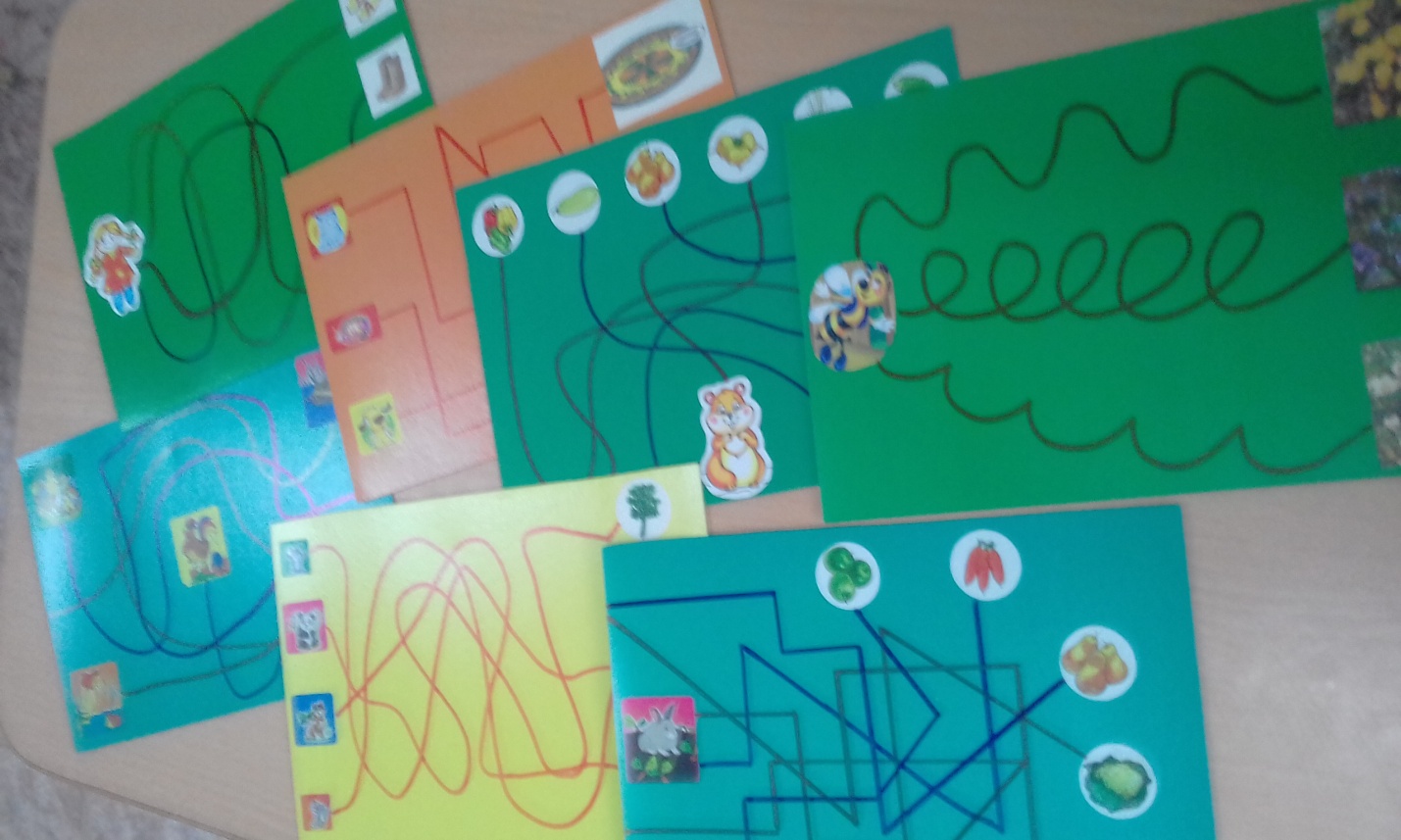 Технологическая  карта развивающей игры «Лабиринты»Вид- дидактическая, настольно-печатнаяВозраст участников-  4-7 летИгра рассчитана на индивидуальную работу с воспитанникамиЦель: развитие тонких дифференцированных движений пальцев рук, прослеживающей функции глаза, зрительно-пространственной ориентировки на листе бумаги. Задачи:Коррекционно-образовательныеРазвитие мелкой моторики рук.Развитие зрительно-пространственной ориентировки на листе бумаги.Закрепление понятий: ВВЕРХУ, ВНИЗУ,СПРАВА, СЛЕВА,Коррекционно-развивающие:     1 Развитие внимания, мыслительных операций.     2 Совершенствование сенсорных представлений.Развитие двигательной и прослеживающей функции глаза.Материалы:Пособие представляет собой 8 карточек формата А4 с цветными изображениями лабиринтов различной сложности и кофигураций.